+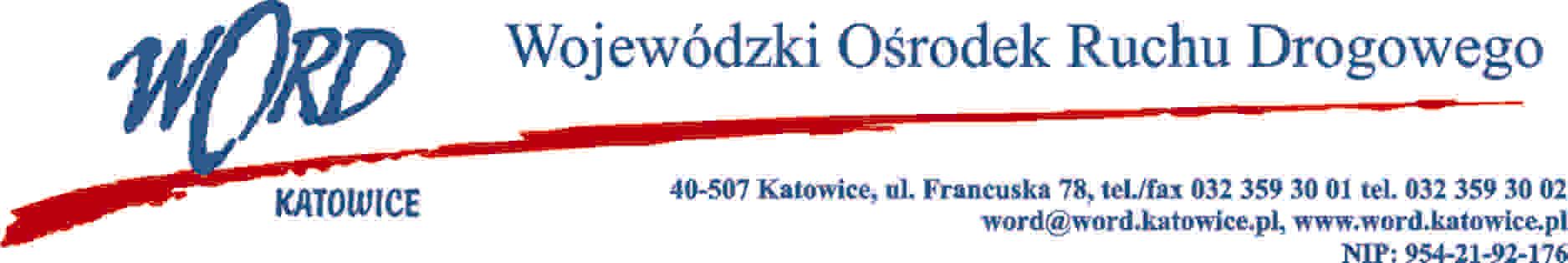 Katowice, 16.02.2024 r. Wykonawcy wszyscyZgodnie z art. 284 ust. 2 i 6 ustawy – Prawo zamówień publicznych z 11 września 2019 r. (Dz. U. z 2023  r., poz. 1605 z późn.zm.), Zamawiający udziela wyjaśnień treści Specyfikacji Warunków Zamówienia dot. postępowania prowadzonego w trybie podstawowym pn.:„Dostawa bonów żywieniowych w postaci kart przedpłaconych dla pracowników Wojewódzkiego Ośrodka Ruchu Drogowego w Katowicach Treść pytania 1W nawiązaniu do odpowiedzi na zapytanie z dnia 14.02.2024  do zamówienia mówiące o dostarczeniu kart z PIN gotowych do użycia:
Wyjaśnienia: Powyższe wymaganie Zamawiającego budzi również poważne wątpliwości po stronie bezpieczeństwa środków pieniężnych znajdujących się na karcie przedpłaconej, zwłaszcza w świetle przepisów dyrektywy Parlamentu Europejskiego i Rady (UE) 2015/2366 z dnia 25 listopada 2015 r. w sprawie usług płatniczych w ramach rynku wewnętrznego, zmieniająca dyrektywy 2002/65/WE, 2009/110/WE, 2013/36/UE i rozporządzenie (UE) nr 1093/2010 oraz uchylająca dyrektywę 2007/64/WE (tzw. PSD 2) oraz polskiej ustawy z dnia 19 sierpnia 2011 r. o usługach płatniczych. Środki pieniężne na karcie stanowią własność pracownika otrzymującego kartę. Korzystanie z tych środków powinno pozostawać zatem wyłącznie w gestii samego jej użytkownika. Zgodnie z powyższymi przepisami transakcje kartą powinny być uwierzytelniane z wykorzystaniem standardu silnego uwierzytelniania płatności wymagającego w niektórych przypadkach posłużenia się indywidualnym numerem PIN, który powinien być poufny i ustanowiony samodzielnie przez użytkownika kart. Pozostawienie wymagania w postaci możliwości aktywacji kart bez angażowania pracownika, jest możliwe z technicznego punktu widzenia, jednakże nie jest rekomendowane z uwagi na powyższe unormowania prawne, ryzyko fraudów finansowych, a tym samym bezpieczeństwo środków wydawanych przez Zamawiającego, jako podmiotu zobowiązanego do stosowania regulacji dotyczących zamówień publicznych. Proszę o odniesienie się do powyższego stwierdzenia,Odpowiedź: Zamawiający dokonuje modyfikacji stanowiska wyrażonego w piśmie z dnia 14.02.2024 i w związku 
z powyższym wymaga by Kod PIN był  ustanowiony samodzielnie przez użytkownika karty.Dyrektor WORD KatowiceKrzysztof Przybylski